Памятки для учащихся и родителей при действиях в ЧС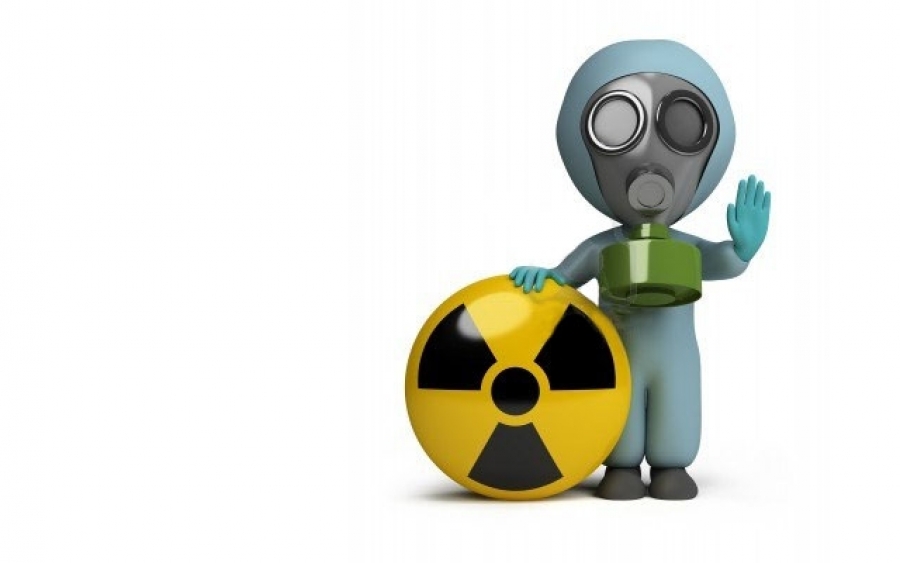 Единым сигналом оповещения по гражданской обороне является сигнал «ВНИМАНИЕ ВСЕМ!», который будет подаваться гудками и сиренами предприятий и организаций на всей территории города (района). В этом случае необходимо включить радио-, телеприёмники и слушать сообщения Главного управления МЧС России по Ленинградской области.	В мирное время могут передаваться сообщения о возникновении чрезвычайных ситуаций на предприятиях, расположенных на территории города (района), а также стихийных бедствиях природного характера и действиях населения в этих ситуациях. Сигналы могут передаваться по телефонным каналам связи, а также посыльными.	В военное время или угрозе нападения противника будут передаваться следующие сигналы:Отдел надзорной деятельности и профилактической работы  Всеволожского района УНД и ПР Главного управления МЧС России по Ленинградской области напоминает:при возникновении любой чрезвычайной ситуации или происшествия необходимо срочно звонить в службу спасения по телефонам    "01" или "101".Владельцам мобильных телефонов следует набрать номер "101", "112" или 8 (813-70) 40-8291Наименование сигналаВОЗДУШНАЯ ТРЕВОГАЦель подачисигналаУгроза применения противником оружия дальнего действияФорма подачисигналаПротяжные звучания «сирен»По местной радиотрансляционной сети, телевидению словами: «Внимание! Внимание! Граждане! Воздушная тревога, Воздушная тревога!»Действия по сигналуПрекращаются все работы, отключается силовая сеть, подача горячей воды, газа. Рабочие и служащие направляются в укрытие.Если сигнал застал Вас дома, немедленно выключить нагревательные приборы, газ, свет. Оденьте детей, возьмите средства  индивидуальной защиты: противогаз, ватно-марлевую повязку, аптечку, документы, необходимые вещи, запас продуктов и воды и быстро следуйте в укрытие.Если сигнал застал Вас на улице, необходимо укрыться в ближайшем защитном сооружении.Если Вы не успели укрыться в защитном сооружение, можно попытаться сделать в подвальных помещениях, траншеях, канавах, котлованах и т.д., обязательно наденьте средства индивидуальной защиты.2Наименование сигналаОТБОЙ ВОЗДУШНОЙ ТРЕВОГИЦель подачисигналаМиновала угроза применения противником оружия дальнего действияФорма подачисигналаПо местной радиотрансляционной сети, телевидению словами: «Внимание! Внимание! Граждане! Отбой Воздушной тревоги, Отбой Воздушной тревоги!»Действия по сигналуНаселение выходит из защитных сооружений с разрешения Главного управления МЧС России по Ленинградской области. Рабочие и служащие возвращаются  к рабочим местам и приступают к работе.Главное управление МЧС России по Ленинградской  области сообщает о порядке поведения и действиях населения в очаге поражения.3Наименование сигналаРАДИАЦИОННАЯ ОПАСНОСТЬЦель подачисигналаПредупредить население о непосредственной угрозе радиоактивного заражения территории или при обнаружении зараженияФорма подачисигналаПо местной радиотрансляционной сети, телевидению словами: «Внимание! Внимание! Граждане! Радиационная опасность! Радиационная опасность!»Действия по сигналуУслышав сигнал, наденьте респиратор, противопыльную тканевую маску или ватно-марлевую повязку, а при их отсутствии противогаз. Возьмите запас продуктов, воды, медикаменты, предметы первой необходимости и идите в защитное сооружение. А в случае его отсутствия надежной защитой радиоактивного заражения могут служить кирпичные постройки, подвалы.Если Вы укроетесь в доме (квартире) или на производстве, не теряйте времени, приступайте к герметизации помещения, закройте окна, двери, завесьте их плотной тканью, заделайте  все имеющиеся щели.Если Вы находитесь на зараженной местности или Вам предстоит преодолеть участок заражения, необходимо принять противорадиационное средство из аптечки индивидуальной – АИ-2 – согласно инструкции, вложенной в аптечку.Выход из защитного сооружения разрешается только по распоряжению Главного управления МЧС России по Ленинградской  области.4Наименование сигналаХИМИЧЕСКАЯ ТРЕВОГАЦель подачисигналаПри угрозе или непосредственном обнаружении химического или бактериологического зараженияФорма подачисигналаПередается по радиотрансляционной сети словами: «Внимание! Внимание! Граждане! Химическая тревога! Химическая тревога!»Действия по сигналуУслышав сигнал, наденьте противогаз, средства защиты кожи и укройтесь в защитном сооружении.При угрозе химического заражения примите антидот, а при аналогичных условиях бактериального заражения – противобактериальное средство № 1 из аптечки АИ-2.Если защитного сооружения нет, используйте жильё, производственные и подсобные помещения.